Bitte beachten: Grau hinterlegte Felder wurden durch das Gemeinsame Sekretariat ausgefüllt. Diese Seite und der Bereich A. – B.  werden auf www.interreg.org  veröffentlicht.Projekt ABH Projektfinanzierung*EFRE: Europäischer Fonds für regionale Entwicklung; CH: Fördermittel des Schweizer Bundes (NRP) und / oder der am Programm beteiligten Kantone. FL: Partner aus dem Fürstentum beteiligen sich projektbezogen und erhalten keine prozentuale Kofinanzierung. **LP: Leadpartner; PP: Projektpartner; AP: Assoziierter Partner. Datum dieses Berichts:	Projektwebsite:		ProjektzielBitte beschreiben Sie den Inhalt des Projektes allgemeinverständlich und idealerweise in drei Sätzen oder weniger. Was haben Sie mit dem Projekt erreicht? ProjektberichtStellen Sie das gesamte Projekt vor. Welche Aktivitäten haben Sie durchgeführt und welche Ergebnisse haben Sie erreicht? Welchen Mehrwert hat ihr Projekt für Ihre Branche und für das Programmgebiet erzeugt? Der Bericht sollte etwa 300-400 Wörter umfassen.Die folgenden Bereiche C.-F. werden nicht veröffentlicht. Sollten bestimmte Punkte daraus bereits ausführlich unter B. abgehandelt worden sein, kann gerne darauf verwiesen werden.ProjektbewertungBitte bewerten Sie die Projektumsetzung und die Ergebnisse. Bitte berücksichtigen Sie hierbei auch eine Gegenüberstellung der geplanten und der tatsächlich durchgeführten Aktivitäten.Grenzüberschreitende ZusammenarbeitBitte bewerten Sie den grenzüberschreitenden Charakter Ihres Projekts. NachhaltigkeitStellen Sie hier die Nachhaltigkeit der erreichten Ergebnisse dar.Beispielsweise: Wird das Projekt nach Ablauf der geförderten Laufzeit fortgesetzt oder sind Nachfolgeprojekte vorgesehen? Wie werden die aus dem Projekt gewonnenen Erkenntnisse weiterverwendet? Schweizer Zielindikatoren (nur relevant für Projekte mit Schweizer Beteiligung gefördert mit Schweizer Bundesmitteln der Neuen Regionalpolitik)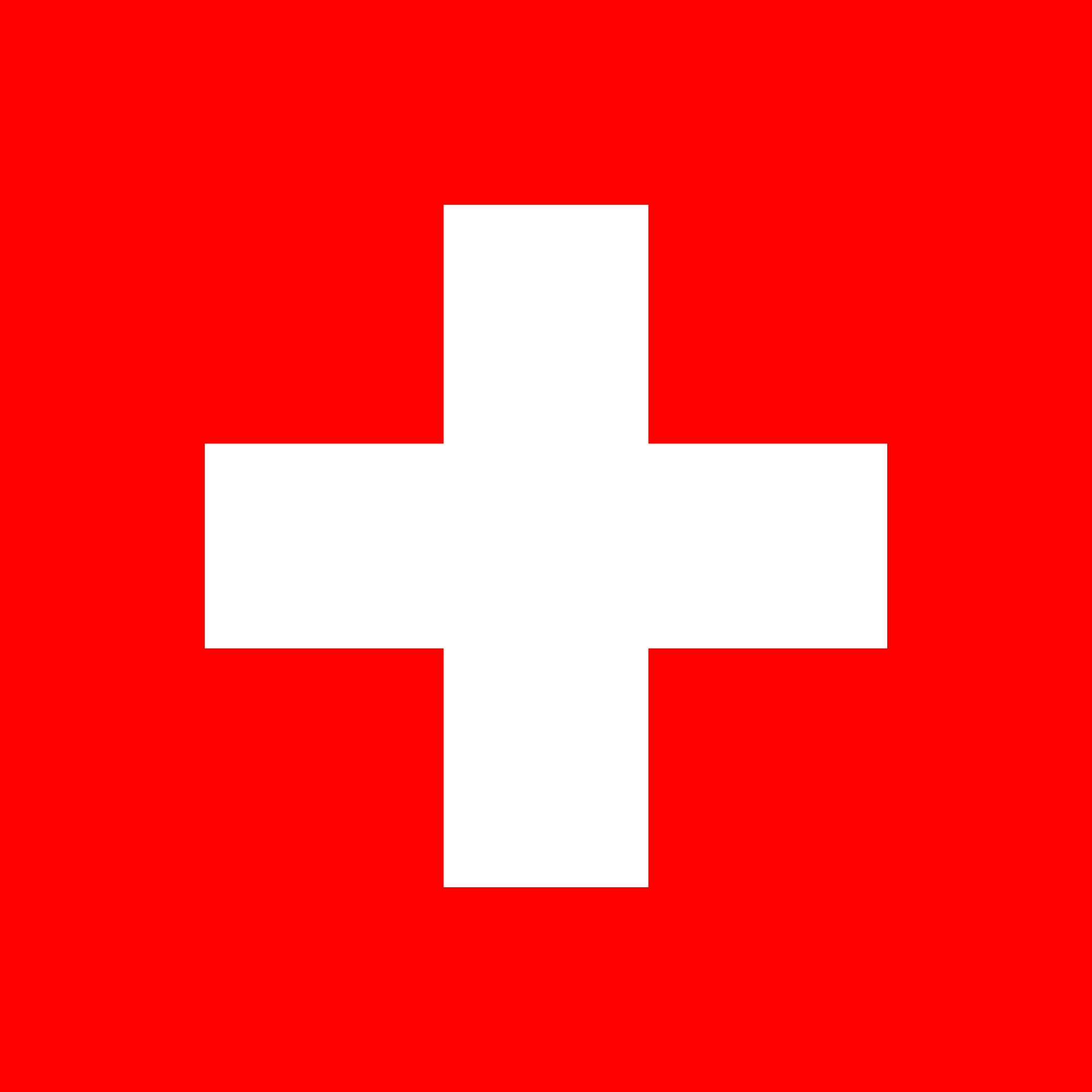 Bitte beschreiben Sie die erreichten Ergebnisse/Zielwerte der definierten Indikatoren im Schweizer Wirkungsmodell. Nehmen Sie dabei direkt Bezug auf die Indikatoren des Schweizer Wirkungsmodells, welche am Anfang des Projektes definiert wurden.Beispielsweise: Forschungseinrichtungen, die an gemeinsamen Forschungsprojekten teilnehmen geplant 5erreicht 6: Uni XY, FH XY etc.) Bitte nur Schweizer Institutionen und Unternehmen aufführen. Bei "Maßnahmen" oder "Publikationen" Zielwert für das gesamte Projekt aufführen.Bildmaterial und ÖffentlichkeitsarbeitGerne möchten wir die Ergebnisse Ihres Projektes auch nach Ende der Laufzeit öffentlichkeitswirksam darstellen. Am besten gelingt dies anhand von aussagekräftigem und hochauflösendem Bildmaterial. Auch für sonstige Materialien aus Ihrer projekteigenen Öffentlichkeitsarbeit (Presseartikel, Plakate, …) sind wir sehr dankbar. Bitte geben Sie in der untenstehenden Tabelle an, was Sie gemeinsam mit diesem Bericht übermitteln möchten und ob Sie mit der Nutzung des übermittelten Bildmaterials im Kontext von öffentlichkeitswirksamen Maßnahmen durch das Programm Interreg Alpenrhein-Bodensee-Hochrhein einverstanden sind. Es steht Ihnen frei, ob Sie die Dateien mit diesem Bericht per Mail beim Gemeinsamen Sekretariat einreichen oder ob Sie innerhalb des letzten Projektberichts die Uploadfunktion nutzen. Bitte geben Sie dies ebenso an. Den ausgefüllten Bericht senden Sie bitte formlos per E-Mail an die für Ihr Projekt zuständige Person im Gemeinsamen Sekretariat.Bitte beachten Sie dabei, das ursprüngliche *.docx-Format beizubehalten. Projektlaufzeit: bis Prioritätsachse:Spezifisches Ziel:Beteiligte Länder:DE  | AT  | CH  | FL  | Andere Funktion**PartnerSitzTitel / DateinameBeschreibungÜbermittlungNutzung ABHAuftakt.jpgAufnahme der Auftaktveranstaltung. V.l.n.r.: (…)